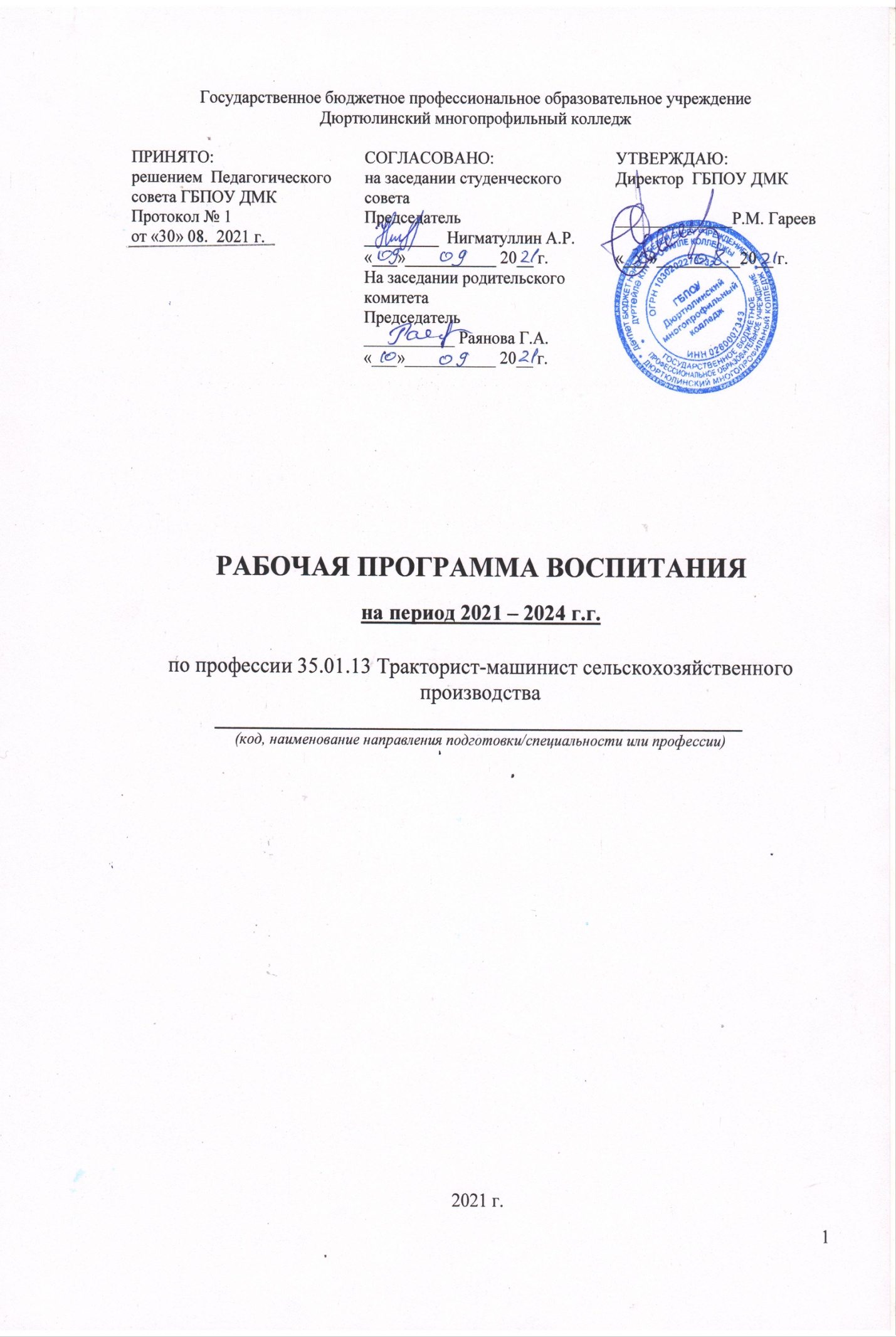 СОДЕРЖАНИЕРАЗДЕЛ 1. ПАСПОРТ РАБОЧЕЙ ПРОГРАММЫ ВОСПИТАНИЯРАЗДЕЛ 2.  ОЦЕНКА ОСВОЕНИЯ ОБУЧАЮЩИМИСЯ ОСНОВНОЙ 
ОБРАЗОВАТЕЛЬНОЙ ПРОГРАММЫ В ЧАСТИ ДОСТИЖЕНИЯ 
ЛИЧНОСТНЫХ РЕЗУЛЬТАТОВРАЗДЕЛ 3. ТРЕБОВАНИЯ К РЕСУРСНОМУ ОБЕСПЕЧЕНИЮ ВОСПИТАТЕЛЬНОЙ РАБОТЫРАЗДЕЛ 4.  КАЛЕНДАРНЫЙ ПЛАН ВОСПИТАТЕЛЬНОЙ РАБОТЫ 
РАЗДЕЛ 1. ПАСПОРТ РАБОЧЕЙ ПРОГРАММЫ ВОСПИТАНИЯРабочая программа воспитания является частью основной профессиональной образовательной программы ППКРС 35.01.13 Тракторист – машинист сельскохозяйственного производства.Данная рабочая программа воспитания разработана с учетом преемственности целей и задач Примерной программы воспитания для общеобразовательных организаций, одобренной решением Федерального учебно-методического объединения по общему образованию (утв. Протоколом заседания УМО по общему образованию Минпросвещения России № 2/20 от 02.06.2020 г.).Согласно Федеральному закону «Об образовании» от 29.12.2012 г. № 273-ФЗ (в ред. Федерального закона от 31.07.2020 г. № 304-ФЗ) «воспитание – деятельность, направленная на развитие личности, создание условий для самоопределения и социализации обучающихся на основе социокультурных, духовно-нравственных ценностей и принятых в российском обществе правил и норм поведения в интересах человека, семьи, общества и государства, формирование у обучающихся чувства патриотизма, гражданственности, уважения к памяти защитников Отечества и подвигам Героев Отечества, закону и правопорядку, человеку труда и старшему поколению, взаимного уважения, бережного отношения к культурному наследию и традициям многонационального народа Российской Федерации, природе и окружающей среде».Планируемые личностные результаты 
в ходе реализации образовательной программыРАЗДЕЛ 2. ОЦЕНКА ОСВОЕНИЯ ОБУЧАЮЩИМИСЯ ОСНОВНОЙ ОБРАЗОВАТЕЛЬНОЙ ПРОГРАММЫ В ЧАСТИ ДОСТИЖЕНИЯ ЛИЧНОСТНЫХ РЕЗУЛЬТАТОВОценка достижения обучающимися личностных результатов проводится в рамках контрольных и оценочных процедур, предусмотренных настоящей программой. В число образовательных результатов обучающихся входят личностные результаты, которые не оцениваются, а фиксируются в период обучения в колледже и отражаются в личном портфолио студента.Диагностику личностного развития проводит как классный руководитель, так и сам обучающийся.В течение учебного года обучающийся фиксирует в портфолио свои результаты по дисциплинам и проектной деятельности, участию в конкурсах и олимпиадах, занятиям в кружках и секциях, описывает участие в различных мероприятиях. В конце учебного года обучающийся проводит самоанализ собственных планов, интересов, итогов года, сопоставляет задачи с результатом и делает выводы. Сравнивает результат текущего учебного года с предыдущими, и видит свои достижения, свой рост.Классный руководитель сравнивает самоанализ обучающегося со своими наблюдениями, с результатами предыдущих лет. Таким образом, он прослеживает динамику личностных изменений студента: остается ли он на прежних позициях или его размышления, стремления, взгляды меняются.Комплекс примерных критериев оценки личностных результатов, обучающихся:демонстрация интереса к будущей профессии;оценка собственного продвижения, личностного развития;положительная динамика в организации собственной учебной деятельности по результатам самооценки, самоанализа и коррекции ее результатов;ответственность за результат учебной деятельности и подготовки к профессиональной деятельности;проявление высокопрофессиональной трудовой активности;участие в исследовательской и проектной работе;участие в конкурсах профессионального мастерства, олимпиадах по профессии, викторинах, в предметных неделях;соблюдение этических норм общения при взаимодействии с обучающимися, преподавателями, мастерами и руководителями практики;конструктивное взаимодействие в учебном коллективе/бригаде;демонстрация навыков межличностного делового общения, социального имиджа;готовность к общению и взаимодействию с людьми самого разного статуса, этнической, религиозной принадлежности и в многообразных обстоятельствах;сформированность гражданской позиции; участие в волонтерском движении;  проявление мировоззренческих установок на готовность молодых людей к работе на благо Отечества;проявление правовой активности и навыков правомерного поведения, уважения к Закону;отсутствие фактов проявления идеологии терроризма и экстремизма среди обучающихся;отсутствие социальных конфликтов среди обучающихся, основанных на межнациональной, межрелигиозной почве;участие в реализации просветительских программ, поисковых, археологических, военно-исторических, краеведческих отрядах и молодежных объединениях; добровольческие инициативы по поддержки инвалидов и престарелых граждан;проявление экологической культуры, бережного отношения к родной земле, природным богатствам России и мира;демонстрация умений и навыков разумного природопользования, нетерпимого отношения к действиям, приносящим вред экологии;демонстрация навыков здорового образа жизни и высокий уровень культуры здоровья обучающихся;проявление культуры потребления информации, умений и навыков пользования компьютерной техникой, навыков отбора и критического анализа информации, умения ориентироваться в информационном пространстве;участие в конкурсах профессионального мастерства и в командных проектах; проявление экономической и финансовой культуры, экономической грамотности, а также собственной адекватной позиции по отношению к социально-экономической действительности.РАЗДЕЛ 3. ТРЕБОВАНИЯ К РЕСУРСНОМУ ОБЕСПЕЧЕНИЮ 
ВОСПИТАТЕЛЬНОЙ РАБОТЫРеализация рабочей программы воспитания предполагает комплексное взаимодействие педагогических, руководящих и иных работников колледжа, обучающихся и родителей (законных представителей) несовершеннолетних обучающихся.Воспитательные мероприятия (например, виртуальные экскурсии и т.п.) могут проводиться с применением дистанционных образовательных технологий, при этом обеспечивается свободный доступ каждого обучающегося к электронной информационно-образовательной среде колледжа и к электронным ресурсам.Ресурсное обеспечение воспитательной работы направлено на создание условий для осуществления воспитательной деятельности обучающихся, в том числе инвалидов и лиц с ОВЗ, в контексте реализации образовательной программы. Для реализации рабочей программы воспитания инвалидами и лицами с ограниченными возможностями здоровья создаются специальные условия с учетом особенностей их психофизического развития, индивидуальных возможностей и состояния здоровья3.1. Нормативно-правовое обеспечение воспитательной работыРабочая программа воспитания по профессии 35.01.13 Тракторист – машинист сельскохозяйственного производства (далее Программа), разработана  ГБПОУ Дюртюлинский многопрофильный колледж на основе:- Конституции Российской Федерации;- Конвенции ООН о правах ребенка;- Стратегии развития воспитания в Российской Федерации на период до 2025 года, утвержденная распоряжением Правительства РФ от 29.05.2015 г. № 996-р;- Указа Президента Российской Федерации от 21.07.2020 № 474 «О национальных целях развития Российской Федерации на период до 2030 года»;- Федерального Закона от 28.06.2014 №172-ФЗ «О стратегическом планировании в Российской Федерации» (с изменениями и дополнениями на 31.07.2020);- Федерального закона «Об образовании в Российской Федерации» от 29.12.2012 №273-ФЗ;- Федерального закона 31 июля 2020 г. № 304-ФЗ «О внесении изменений в Федеральный закон «Об образовании в Российской Федерации» по вопросам воспитания обучающихся»;- Федерального государственного образовательного стандарта среднего профессионального образования по специальности 44.02.02 Преподавание в начальных классах, утвержденного приказом Министерства образования и науки Российской Федерации 27 октября 2014 года № 1353;- Федерального государственного образовательного стандарта среднего общего образования, утвержденного Приказом Министерства образования и науки Российской Федерации от 17.05.- Федерального закона от 06.10.2003 № 131-ФЗ (ред. от 29.12.2020) «Об общих принципах организации местного самоуправления в Российской Федерации» (с изм. и доп., вступ. в силу с 23.03.2021);- Федерального закона от 11.08.1995 № 135-ФЗ «О благотворительной деятельности и добровольчестве (волонтерстве)»;- Федерального закона от 19.05.1995 № 82-ФЗ «Об общественных объединениях»;- Перечня поручений Президента Российской Федерации от 06.04.2018 № ПР-580, п.1а;- Перечня поручений Президента Российской Федерации от 29.12.2016 № ПР-2582, п.2б;- Распоряжения Правительства Российской Федерации от 13.02.2019 № 207-р об утверждении Стратегии пространственного развития Российской Федерации на период до 2025 года;- Приказа Министерства просвещения Российской Федерации от 01.02.21 №37 об утверждении методик расчета показателей федеральных проектов национального проекта «Образование»;- Приказа Министерства экономического развития Российской Федерации от 24.01.2020 «Об утверждении методик расчета показателей федерального проекта «Кадры для цифровой экономики» национальной программы «Цифровая экономика Российской Федерации»;- Приказа Министерства просвещения Российской Федерации от 13.03.2019 № 113 «Об утверждении Типового положения об учебно-методических объединениях в системе среднего профессионального образования»;- Приказа Министерства образования и науки Российской Федерации от 28.05.2014 № 594 «Об утверждении Порядка разработки примерных основных образовательных программ, проведения их экспертизы и ведения реестра примерных основных образовательных программ (с изменениями на 09.04.2015);- Приказа Министерства просвещения Российской Федерации от 28.08.2020 г. № 441 «О внесении изменений в Порядок организации и осуществления образовательной деятельности по образовательным программам среднего профессионального образования, утвержденный приказом Министерства образования и науки Российской Федерации от 14 июня 2013 г. № 464»;3.2. Кадровое обеспечение воспитательной работыДля реализации программы воспитания образовательная организация должна быть укомплектована квалифицированными специалистами. Управление воспитательной работой обеспечивается кадровым составом, включающим директора, который несёт ответственность за организацию воспитательной работы в Дюртюлинском многопрофильном колледже, заместителя директора, непосредственно курирующего данное направление, социальных педагогов, специалистов психолого-педагогической службы, классных руководителей, преподавателей. Функционал работников регламентируется требованиями профессиональных стандартов.Наименование должности (в соответствии со штатным расписанием ПОО) Кол-во штатных единиц Функционал, связанный с организацией и реализацией воспитательного процессаДля реализации рабочей программы воспитания привлекаются как преподаватели и сотрудники колледжа, так и иные лица, обеспечивающие прохождения производственной практики, подготовку к чемпионатам WSR, проведение мероприятий на условиях договоров гражданско-правового характера, а также родители (законные представители) обучающихся.3.3. Материально-техническое обеспечение воспитательной работыСодержание материально-технического обеспечения воспитательной работы соответствует требованиям к материально-техническому обеспечению ООП и включает технические средства обучения и воспитания, соответствующие поставленной воспитывающей цели, задачам, видам, формам, методам, средствам и содержанию воспитательной деятельности.Материально-техническое обеспечение учитывает специфику ООП, специальные потребности обучающихся с ОВЗ и следует установленным государственным санитарно-эпидемиологическим правилам и гигиеническим нормативам.Колледж располагает материально-технической базой, обеспечивающей проведение указанных в рабочей программе мероприятий. При этом при подготовке к соревнованиям по стандартам WSR используются как собственные ресурсы, так и ресурсы организаций-партнеров.Основными условиями реализации рабочей программы воспитания являются соблюдение безопасности, выполнение противопожарных правил, санитарных норм и требований.Для проведения воспитательной работы образовательная организация обладает следующими ресурсами: спортивный зал с необходимым для занятий материально-техническим обеспечением (оборудование, реквизит и т.п.), библиотека, читальный зал, мультимедийное оборудование, фотоаппарат, видеокамера для занятий художественным творчеством.3.4. Информационное обеспечение воспитательной работыИнформационное обеспечение воспитательной работы имеет в своей инфраструктуре объекты, обеспеченные средствами связи, компьютерной и мультимедийной техникой, Интернет-ресурсами и специализированным оборудованием.Информационное обеспечение воспитательной работы направлено на:- информирование о возможностях для участия обучающихся в социально значимой деятельности;- информационную и методическую поддержку воспитательной работы;- планирование воспитательной работы и её ресурсного обеспечения;- мониторинг воспитательной работы;- дистанционное взаимодействие всех участников (обучающихся, педагогических работников, органов управления в сфере образования, общественности);- дистанционное взаимодействие с другими организациями социальной сферы.Информационное обеспечение воспитательной работы включает: комплекс информационных ресурсов, в том числе цифровых, совокупность технологических и аппаратных средств (компьютеры, принтеры, сканеры и др.).Система воспитательной деятельности образовательной организации представлена на сайте организации: http://gbpoudmk.ru/,   https://vk.com/gbpoudmkРАЗДЕЛ 4.   КАЛЕНДАРНЫЙ ПЛАН ВОСПИТАТЕЛЬНОЙ РАБОТЫ 
КАЛЕНДАРНЫЙ ПЛАН ВОСПИТАТЕЛЬНОЙ РАБОТЫ                                        Профессия 35.01.13 Тракторист-машинист сельскохозяйственного производствапо образовательной программе среднего профессионального образования на 2021-2022учебный год г. Дюртюли, 2021В ходе планирования воспитательной деятельности рекомендуется учитывать воспитательный потенциал участия студентов в мероприятиях, проектах, конкурсах, акциях, проводимых на уровне:Российской Федерации, в том числе: «Россия – страна возможностей» https://rsv.ru/; «Большая перемена» https://bolshayaperemena.online/; «Лидеры России» https://лидерыроссии.рф/;«Мы Вместе» (волонтерство) https://onf.ru; «Финансовая культура» https://fincult.info/;отраслевые конкурсы профессионального мастерства; движения «Ворлдскиллс Россия»;движения «Абилимпикс»;субъектов Российской Федерации (в соответствии с утвержденном региональном планом значимых мероприятий), в том числе 
«День города» и др.а также отраслевые профессионально значимые события и праздники.Название СодержаниеНаименование программыРабочая программа воспитания по профессии 35.01.13 Тракторист-машинист сельскохозяйственного производства Основания для разработки программыНастоящая программа разработана на основе следующих нормативных правовых документов:Конституция Российской Федерации;Указ Президента Российской Федерации от 21.07.2020 № 474 «О национальных целях развития Российской Федерации на период до 2030 года»;Федеральный Закон от 31.07.2020 № 304-ФЗ «О внесении изменений в Федеральный закон «Об образовании в Российской Федерации» по вопросам воспитания обучающихся» (далее-ФЗ-304);распоряжение Правительства Российской Федерации от 12.11.2020 № 2945-р об утверждении Плана мероприятий по реализации в 2021–2025 годах Стратегии развития воспитания в Российской Федерации на период до 2025 года;Приказ Министерства образования и науки РФ от 2 августа 2013 г. N 740 "Об утверждении федерального государственного образовательного стандарта среднего профессионального образования по профессии35.01.13 Тракторист-машинист сельскохозяйственного производства”УТВЕРЖДЕН приказом Министерства труда и социальной защиты Российской Федерации от «04» июня 2014 г. №362н ПРОФЕССИОНАЛЬНЫЙ СТАНДАРТ Тракторист-машинист сельскохозяйственного производстваЦель программыЦель рабочей программы воспитания – личностное развитие обучающихся и их социализация, проявляющиеся в развитии их позитивных отношений к общественным ценностям, приобретении опыта поведения и применения сформированных общих компетенций квалифицированных рабочих, служащих/специалистов среднего звена на практикеСроки реализации программы2021-2024гг.2 года 10 месяцевИсполнители 
программыГареев Р.М. - директор, Фазылова Г.Р. - заместитель директора по воспитательной работу, Хамидуллина Г.Р. - заместитель директора по УР,   Гиндуллина Г.А. - социальный педагог, преподаватели, методист, сотрудники учебной части, педагог-психолог члены Студенческого совета, представители родительского комитета, представители организаций – работодателей, отдел молодежи г. Дюртюли, классный руководитель группы Ахматдинов Ф.Б.Личностные результаты реализации программы воспитания (дескрипторы)Код личностных результатов 
реализации 
программы 
воспитанияОсознающий себя гражданином и защитником великой страныЛР 1Проявляющий активную гражданскую позицию, демонстрирующий приверженность принципам честности, порядочности, открытости, экономически активный и участвующий в студенческом и территориальном самоуправлении, в том числе на условиях добровольчества, продуктивно взаимодействующий и участвующий в деятельности общественных организацийЛР 2Соблюдающий нормы правопорядка, следующий идеалам гражданского общества, обеспечения безопасности, прав и свобод граждан России. Лояльный к установкам и проявлениям представителей субкультур, отличающий их от групп с деструктивным и девиантным поведением. Демонстрирующий неприятие и предупреждающий социально опасное поведение окружающихЛР 3Проявляющий и демонстрирующий уважение к людям труда, осознающий ценность собственного труда. Стремящийся к формированию в сетевой среде личностно и профессионального конструктивного «цифрового следа»ЛР 4Демонстрирующий приверженность к родной культуре, исторической памяти на основе любви к Родине, родному народу, малой родине, принятию традиционных ценностей многонационального народа РоссииЛР 5Проявляющий уважение к людям старшего поколения и готовность к участию в социальной поддержке и волонтерских движенияхЛР 6Осознающий приоритетную ценность личности человека; уважающий собственную и чужую уникальность в различных ситуациях, во всех формах и видах деятельности.ЛР 7Проявляющий и демонстрирующий уважение к представителям различных этнокультурных, социальных, конфессиональных и иных групп. Сопричастный к сохранению, преумножению и трансляции культурных традиций и ценностей многонационального российского государстваЛР 8Соблюдающий и пропагандирующий правила здорового и безопасного образа жизни, спорта; предупреждающий либо преодолевающий зависимости от алкоголя, табака, психоактивных веществ, азартных игр и т.д. Сохраняющий психологическую устойчивость в ситуативно сложных или стремительно меняющихся ситуацияхЛР 9Заботящийся о защите окружающей среды, собственной и чужой безопасности, в том числе цифровойЛР 10Проявляющий уважение к эстетическим ценностям, обладающий основами эстетической культурыЛР 11Принимающий семейные ценности, готовый к созданию семьи и воспитанию детей; демонстрирующий неприятие насилия в семье, ухода от родительской ответственности, отказа от отношений со своими детьми и их финансового содержанияЛР 12Личностные результатыреализации программы воспитания, 
определенные отраслевыми требованиями к деловым качествам личностиЛичностные результатыреализации программы воспитания, 
определенные отраслевыми требованиями к деловым качествам личностиДемонстрирующий готовность и способность вести диалог с другими людьми, достигать в нем взаимопонимания, находить общие цели и сотрудничать для их достижения в профессиональной деятельностиЛР 13Проявляющий сознательное отношение к непрерывному образованию как условию успешной профессиональной и общественной деятельностиЛР 14Проявляющий гражданское отношение к профессиональной деятельности как к возможности личного участия в решении общественных, государственных, общенациональных проблемЛР 15Принимающий основы экологической культуры, соответствующей современному уровню экологического мышления, применяющий опыт экологически ориентированной рефлексивно-оценочной и практической деятельности в жизненных ситуациях и профессиональной деятельностиЛР 16Проявляющий ценностное отношение к культуре и искусству, к культуре речи и культуре поведения, к красоте и гармонииЛР 17Содействующий поддержанию престижа своей профессии, отрасли и образовательной организации.ЛР 18 Самостоятельный и ответственный в принятии решений во всех сферах своей деятельности, готовый к исполнению разнообразных социальных ролей, востребованных бизнесом, обществом и государствомЛР 19 Личностные результатыреализации программы воспитания, определенные субъектом 
Российской Федерации (при наличии)Личностные результатыреализации программы воспитания, определенные субъектом 
Российской Федерации (при наличии)Личностные результатыреализации программы воспитания, 
определенные ключевыми работодателямиЛичностные результатыреализации программы воспитания, 
определенные ключевыми работодателями Осознающий значимость профессионального развития в выбранной профессииЛР 20Осознанный выбор профессии и возможностей реализации      ...    собственных жизненных планов; отношение к профессиональной деятельности как возможности участия в решении личных, общественных, государственных, общенациональных проблем;ЛР 21Соответствие	уровня	 сформированности личностных качеств      студентов уровню запросов работодателяЛР 22Личностные результатыреализации программы воспитания, 
определенные субъектами образовательного процессаЛичностные результатыреализации программы воспитания, 
определенные субъектами образовательного процессаИмеющий потребность в создании положительного имиджа колледжа ЛР 23Обладающий на уровне выше	среднего софт скиллс, экзистенциальными компетенциями и самоуправляющими механизмами личностиЛР 24Готовый принимать участие в соуправлении колледжа ЛР25Готовый использовать свой личный	и профессиональный потенциал для защиты национальных интересов России.ЛР 26Наименование профессионального модуля,учебной дисциплиныКодличностныхрезультатовреализациипрограммывоспитанияКодличностныхрезультатовреализациипрограммывоспитанияОД. Общеобразовательный циклОУП Обязательные учебные предметыОУП 1 Русский языкKH 1? KH 2?KH 3? KH 5?KH 7? KH 8?KH 12? KH 15?KH 17KH 1? KH 2?KH 3? KH 5?KH 7? KH 8?KH 12? KH 15?KH 17ОУП.02. ЛитератураЛР 1, ЛР 2,ЛР 3, ЛР 5,ЛР 7, ЛР 8,ЛР 11, ЛР 12,ЛР 15, ЛР 17ЛР 1, ЛР 2,ЛР 3, ЛР 5,ЛР 7, ЛР 8,ЛР 11, ЛР 12,ЛР 15, ЛР 17Родной языкKH 1? KH 2?KH 3? KH 5?KH 7? KH 8? KH 12? KH 15?KH 17KH 1? KH 2?KH 3? KH 5?KH 7? KH 8? KH 12? KH 15?KH 17Родная литератураОУП 3 Иностранный языкЛР 3, ЛР 4,ЛР 8, ЛР 15,ЛР 3, ЛР 4,ЛР 8, ЛР 15,ОУП 4 Математика(у)ЛР 7, ЛР 15,ЛР 7, ЛР 15,БОУП 5 ИсторияKH 1? KH 2?KH 3? KH 5?KH 7? KH 8?KH 11? KH 12?KH 15? KH 17?KH 1? KH 2?KH 3? KH 5?KH 7? KH 8?KH 11? KH 12?KH 15? KH 17?ОУП 6 Физическая культураЛР 3, ЛР 4,ЛР 9, ЛР 15,ЛР 3, ЛР 4,ЛР 9, ЛР 15,ОУП 7 Основы безопасности и жизнедеятельностиОУП .08АстрономияЛР 2, ЛР 3,ЛР 7, ЛР 9,ЛР 10, ЛР 12,ЛР 15,ЛР 10, ЛР 15ЛР 2, ЛР 3,ЛР 7, ЛР 9,ЛР 10, ЛР 12,ЛР 15,ЛР 10, ЛР 15Индивидуальный проектУПВ Учебные предметы по выборуЛР 9, ЛР 10,ЛР14, ЛР 16ЛР 9, ЛР 10,ЛР14, ЛР 16УПВ.01 ФизикаЛР 9, ЛР 10,ЛР14, ЛР 16ЛР 9, ЛР 10,ЛР14, ЛР 16УПВ. 02 ХимияЛР 9, ЛР 10,ЛР14, ЛР 16ЛР 9, ЛР 10,ЛР14, ЛР 16УПВ. 03 ОбществознаниеДУП Дополнительные учебные предметыЛР 9, ЛР 10,ЛР14, ЛР 16ЛР 9, ЛР 10,ЛР14, ЛР 16ДУП. 01 Информационные технологии/ЭстетикаЛР 16, ЛР 17ЛР 16, ЛР 17ОП.00 Общепрофессиональный циклОПД.01 Основы технического черченияЛР 4, ЛР 6,ЛР 3, ЛР 5,ЛР 7,ЛР 4, ЛР 6,ЛР 3, ЛР 5,ЛР 7,ОПД.02 Основы материаловеденияЛР 13, ЛР 12,ЛР 6, ЛР 5,ЛР17, ЛР 14ЛР 13, ЛР 12,ЛР 6, ЛР 5,ЛР17, ЛР 14ОПД. 03 Техническая механика с основами техническихизмеренийKH 13? KH 14?KH 16? KH 15?KH17? KH 12? KH 10? KH 9KH 13? KH 14?KH 16? KH 15?KH17? KH 12? KH 10? KH 9ОПД. 04 Основы электротехникиKH 13? KH 14?KH 16? KH 15?KH17? KH 12?KH 10? KH 9KH 13? KH 14?KH 16? KH 15?KH17? KH 12?KH 10? KH 9ОПД.05 Безопасность жизнедеятельностиKH 13? KH 14?KH 16? KH 15?KH17? KH 12?KH 10? KH 9KH 13? KH 14?KH 16? KH 15?KH17? KH 12?KH 10? KH 9П.00 Профессиональный циклПМ.00 Профессиональные модулиПМ.01 Эксплуатация и техническое обслуживание сельскохозяйственных машин и оборудованияKH 13? KH 14?KH 16? KH 15?KH 10? KH 9?KH 7? KH 6?KH 4KH 13? KH 14?KH 16? KH 15?KH 10? KH 9?KH 7? KH 6?KH 4МДК. 1.01 Технологии механизированных работ в сельском хозяйстве.ЛР 13, ЛР 14,ЛР 16, ЛР 15,ЛР 10, ЛР 9,ЛР 7, ЛР 6,ЛР 4ЛР 13, ЛР 14,ЛР 16, ЛР 15,ЛР 10, ЛР 9,ЛР 7, ЛР 6,ЛР 4Практическая подготовкаУП.01 Механизированные работы в сельском хозяйствеЛР 13, ЛР 14,ЛР 16, ЛР 15,ЛР17, ЛР 12,ЛР 10, ЛР 9ЛР 13, ЛР 14,ЛР 16, ЛР 15,ЛР17, ЛР 12,ЛР 10, ЛР 9УП 2 Вождение тракторов и самоходныхсельскохозяйственных машинKH 13? KH 14?KH 16? KH 15?KH 10? KH 9?KH 7? KH 6?KH 4KH 13? KH 14?KH 16? KH 15?KH 10? KH 9?KH 7? KH 6?KH 4УП.03 Работы по техническому обслуживаниюЛР 13, ЛР 14,ЛР 16, ЛР 15,ЛР17, ЛР 12,ЛР 10, ЛР 9ЛР 13, ЛР 14,ЛР 16, ЛР 15,ЛР17, ЛР 12,ЛР 10, ЛР 9ПП.01 Эксплуатация и техническое обслуживаниесельскохозяйственных машин и оборудованияKH 13? KH 14?KH 16? KH 15?KH17? KH 12?KH 10? KH 9KH 13? KH 14?KH 16? KH 15?KH17? KH 12?KH 10? KH 9ПМ.02 Выполнение слесарных работ по ремонту итехническому обслуживанию сельскохозяйственныхмашин и оборудованияПМ.02 Выполнение слесарных работ по ремонту итехническому обслуживанию сельскохозяйственныхмашин и оборудованияПМ.02 Выполнение слесарных работ по ремонту итехническому обслуживанию сельскохозяйственныхмашин и оборудованияМДК. 2.01 Технология слесарных работ по ремонту итехническому обслуживанию сельскохозяйственныхмашин и оборудованияМДК. 2.01 Технология слесарных работ по ремонту итехническому обслуживанию сельскохозяйственныхмашин и оборудованияKH 13? KH 14?KH 16? KH 15?KH 10? KH 9?KH 7? KH 6?KH 4Практическая подготовкаПрактическая подготовкаУП.04. Ремонтные работыУП.04. Ремонтные работыЛР 13, ЛР 14,ЛР 16, ЛР 15,ЛР 10, ЛР 9,ЛР 7, ЛР 6,ЛР 4УП.05 Слесарные работыУП.05 Слесарные работыKH 13? KH 14?KH 16? KH 15?KH 10? KH 9?KH 7? KH 6?KH 4ПП.02 Выполнение слесарных работ по ремонту итехническому обслуживанию сельскохозяйственныхмашин и оборудованияПП.02 Выполнение слесарных работ по ремонту итехническому обслуживанию сельскохозяйственныхмашин и оборудованияЛР 13, ЛР 14,ЛР 16, ЛР 15,ЛР 10, ЛР 9,ЛР 7, ЛР 6,ЛР 4ПМ. 03 Транспортировка грузовПМ. 03 Транспортировка грузовKH 13? KH 14?KH 16? KH 15?KH 10? KH 9?KH 7? KH 6?KH 4МДК 3.01 Теоретическая подготовка водителейавтомобилей категории «С»МДК 3.01 Теоретическая подготовка водителейавтомобилей категории «С»KH 13? KH 14?KH 16? KH 15?KH 10? KH 9?KH 7? KH 6?KH 4Практическая подготовкаПрактическая подготовкаУП.06 Вождение автомобиляУП.06 Вождение автомобиляЛР 13, ЛР 14,ЛР 16, ЛР 15,ЛР 10, ЛР 9,ЛР 7, ЛР 6,ЛР 4УП. 07 Транспортировка грузовУП. 07 Транспортировка грузовKH 13? KH 14? KH 16? KH 15?KH 10? KH 9?KH 7? KH 6?KH 4ФК.00 Физическая культураФК.00 Физическая культураЛР 9, ЛР 7ПА. Промежуточная аттестацияПА. Промежуточная аттестацияГИА Государственная итоговая аттестацияГИА Государственная итоговая аттестацияНаименование должности (в соответствии со штатным расписанием ПОО)Кол-во штатных единиФункционал, связанный с организацией и реализацией воспитательного процессаДиректор колледжа 1Координация деятельности по реализации Программы воспитанияЗаместитель директора по воспитательной работе  1Координация деятельности по реализации Программы воспитанияЗаместитель директора по УПР1Координация деятельности по реализации Программы воспитанияСоциальный педагог1Социальная помощь и поддержка студентовПедагог-психолог1Психолого-педагогическое сопровождение образовательного и воспитательного процессаПреподавательРеализация воспитательной составляющей (дескрипторов) на учебном занятииРуководитель учебной группы1Осуществление воспитательной, диагностической, адаптационно-социализирующей, информационно-мотивационной, консультационной функцииПреподаватель  ОБЖ1Осуществление воспитательной, диагностической, адаптационно-социализирующей, информационно-мотивационной, консультационной функцииРуководители физическоговоспитания1Планирует и организует проведение учебных, факультативных и внеурочных занятий по физическому воспитанию (физической культуре)№ п/пСодержание и формыдеятельностиДатаОтветственныеУчастники (курс, группа, команда, члены кружка)Место проведенияКод ЛРНаименование модуля (или направления)СЕНТЯБРЬСЕНТЯБРЬСЕНТЯБРЬСЕНТЯБРЬСЕНТЯБРЬСЕНТЯБРЬСЕНТЯБРЬСЕНТЯБРЬ1День  знаний «Привет тебе, студенческое  братство!»Торжественная линейка1 сентябряЗам.  директора по ВР, педагог ДО, Классные руководителиГруппа ТМ-21Территория колледжа ЛР 1 Гражданско-патриотическое воспитание2Тематические классные часы об истории, традициях, правилахповедения в колледже «Я – студент колледжа»1 сентябряКлассные руководителиКабинеты ЛР 2ЛР 7Гражданско-патриотическое воспитание 3«Обвиняется терроризм» (День солидарности в борьбе с терроризмом) – акции  памяти3 сентябряЗам. директора по ВР, соц. педагКлассные руководителиКолледж ЛР 7ЛР 8Гражданско-патриотическое воспитание4Неделя безопасности2-8сентябряЗам директора по ВР, преподаватель ОБЖ, представители МЧС городаКолледж ЛР 3ЛР 7ЛР 8 иГражданско-патриотическое воспитание5Единый день безопасности (профилактика пожарной безопасности, дорожно-транспортного травматизма, поведения на ж/д транспорте)  - классный час 2 сентябряЗаместитель директора мастера п/о, классныеруководители, Кабинеты ЛР 9 Гражданско-патриотическое воспитание6Заседание студенческого совета. (по плану)Конец сентября Зам. директора по  ВР, студсовет,Классные руководители, ответственный от педсовета Колледж ЛР 2 Деятельность студенческого  совета 7Заседания Совета профилактики (1 раз в квартал и по мере необходимости) Последняя среда месяцаЗам. директора по ВР, Педагог- психолог Социальный педагог , класс  руководителиКабинет социального педагога ЛР 2 ЛР 3ЛР 9 Гражданско-патриотическое воспитание8"День первокурсника!" - спортивные соревнования среди группВторая половина сентябряЗам. директора по ВР, преподаватели физ. воспитания Классные руководители1 курсыСпорт площадка ЛР 9 ЛР 11Спортивно-оздоровительное воспитание 9Классные часы (по плану классных руководителей) -«Минздрав предупреждает (профилактика табакокурения, алкоголизма, наркомании); - «Наркотики и алкоголь: секреты манипуляции», - «Час выбора: имею право или обязан», - «Перепись населения 2021 года»Сентябрь, каждую неделю по средам. Классные руководители 1-Закрепленные каб . ЛР 1ЛР 3ЛР 9Спортивно-оздоровительное воспитание Гражданско-патриотческое воспитание10Индивидуальная работа с обучающимися «группы риска», сироты Сентябрь Зам. директора по ВР, Педагог- психолог Социальный педагог , класс  руководители1- Каб. Зам. директора по ВР, УРЛР 3 ЛР 9 ЛР 12Гражданско-патриотческое воспитание Работа с родителями11Составления базы данных обучающихся состоящих на различных видах учета, сироты, относящиеся к категории претендентов на социальную  стипендию и бесплатное питание  10 сентября Зам. директора по ВР, Педагог- психолог Социальный педагог , класс  руководители1-курсы Каб. Соц. педагогаЛР 3 12Мероприятия, приуроченные ко Дню окончания  второй мировой войны: просмотр  художественного фильма «Судьба человека», Диктант Победы 2 Сентября Преподаватели рус. языка, истории, класс . руководители1- курсыКаб. Рус. языка ЛР 1ЛР 5 Гражданско-патриотческое воспитание 13Мероприятия направленные на адаптацию обучающихся к новым условиям, обучению,  ( квесты, тренинги, собрания, анкетирования)Сентябрь Психолог, классные руководители, педагоги1 курсы ЛР 3ЛР 9 Спортивно-оздоровительное воспитание 14Участие в акции «Чистый город», «Посади дерево» Сентябрь Классные руководители, Волонтеры 1курсы ЛР 10 Экологическое воспитание15.Очистка мемориала посвященный землякам не вернувшихся из ВОВСентябрьВолонтеры 1- курсыТерритория колледжа, ЛР 1ЛР 5 ЛР 10 Экологическое воспитание, Гражданско-патриотческое воспитание16.Выбор актива группы СентябрьКлассные руководители 1- курсыКаб. ЛР 2 Студенческое самоуправление 17.Работа кружков Сентябрь (по графику) Руководители кружка 1курсыКаб.ЛР 9ЛР 11Гражданско-патриотческое воспитание18. Проведения родительских собраний Сентябрь (по графику)Администрация ДМК, классные руководителей 1- курсы ЛР 12 Работа с родителями 19. Встречи с инспекторами ОДН, профилактика правонарушений, комендантский час, профилактика ПАФ27-29 сентября Зам. директора по ВР1-курсыЛР 3ЛР 7 Гражданско-патриотческое воспитаниеОКТЯБРЬОКТЯБРЬОКТЯБРЬОКТЯБРЬОКТЯБРЬОКТЯБРЬОКТЯБРЬОКТЯБРЬ1Проведение тренингов в группах 1 курса «Давайте познакомимся», «Дереводружбы» (правила общения в группах), сплочения коллектива «Я и моя группа»Первая половина ОктябряПедагог-психолог1 курсыЗакрепленные кабинетыЛР 3 ЛР 72День пожилых людей (поздравление пенсионеров колледжа)- поздравления, открытки, гостинцы.1 октября Администрация колледжа, Волонтеры1курсыЛР 6ЛР 7 Деятельность студ совета 3«С любовью к Вам!» - праздничная программа ко Дню учителя. День самоуправления5 октябряЗам.директора по УВР,классные руководители, студсоветСтуденческий совет, ответственный педагогВ Фаей колледжа     ЛР 4ЛР 11Культурно-творческое4«В новый путь» - посвящение в студентыоктябрьЗам.директора по ВР,классные руководителиСтуденческий совет, ответственный педагогЛР 4ЛР 11Профессионально-ориентирующее , Культурно-творческое5«Безопасный интернет»-Всероссийский урокбезопасности школьников в сети Интернет30 октябряЗам.директора по ВР,1 курсы Кабинет информатики ЛР 3Гражданско-патриотческое6Участие в конкурсы «Вместе против коррупции»Октябрь Преподаватели обществознаний классные руководители 1 курсыЛР 7 Бизнес-ориентирующее7Мероприятия со дня рождения русского поэта Есенина Сергея А.  Октябрь Преподаватели рус. языка 1 курсыЛР 11Культурно-творческое8Заседание Родительского комитета  на тему: «Итоги за 2020-2021 учебный год и задачи на новый учебный год»Октябрь Зам. директора по ВР, члены родительского комитета , члены родительского комитетаКаб зам. директора по ВРЛР 12Работа с родителями9- «Наркотики и алкоголь: секреты манипуляции»- лекция, беседа Третий понедельник месяцаВстреча с представителями полиции  1 курсыкабЛР 9Гражданско-патриотческое10Проведение социально- психологического тестирования обучающихся, направленного наопределение рисковформирования зависимости от наркотических средств и ПАВПо приказу Педагог-психолог, социальный педагог1 курсыПо расписанию ЛР 3ЛР 9Гражданско-патриотческое11Индивидуальная работа с обучающимися «группы риска» Октябрь Классные руководители, соц. педагог, психолог1 курсыЛР 3Гражданско-патриотческое12Классные часы по плану: -«День Республики», -«Правила поведения в общественных местах» - «Перепись населения» Октябрь Классные руководители 1 курсыЛР 3ЛР 9 13Подготовка обучающихся - кандидатов в конкурсе профессиональногомастерства ВорлдскиллсОктябрьЗам.директора по УР, мастера п/о, ПЦК курсыПо расписанию ЛР 4Профессионально-ориентирующее14Организация работы кружков и спортивных секции Октябрь Зам. директора по ВР, соц. педагог, класс руководители 1-курсы По расписанию ЛР 9 Спортивно-оздоровительное Культурно-творческое15Диагностика 1 курсов «Оценка адаптационных возможностей» Октябрь Психолог, соц. педагог,класс руководители ЛР 9 Гражданско-патриотческое16Проведение социально-психологического тестирования Октябрь (по приказу МО) Психолог, соц. педагог1 курсыПо расписанию ЛР 3 ЛР 9 Гражданско-патриотческое17Творческий конкурс «Мы - студенты»Октябрь Педагоги ДО, классные руководители 1-курсы ЛР 3ЛР 11 Культурно-творческое18День Республики Башкортостан 11 октября Преподаватели истории, Классные руководители,1 курсы ЛР 1ЛР 11Гражданско-патриотческое НОЯБРЬНОЯБРЬНОЯБРЬНОЯБРЬНОЯБРЬНОЯБРЬНОЯБРЬНОЯБРЬ1Классные часы (по плану):-«В единстве народа - силастраны» - ко Дню народного единства, - «Мы толерантны»Ноябрь, Вторая средамесяцаклассные руководителиЛР 3ЛР 9 2«Призывник, знай, свои права!» - информационная программа ноябрьПреподаватель ОБЖклассные руководители,  представители военкомата 1 курсыПо приглашению ЛР 1ЛР 2 Гражданско-патриотческое3«Все на Земле от материнских рук» - праздничная программа,посвященная Дню матери26 ноябряЗам.директора по ВР,Ответственный педагог1 курсы ЛР 6ЛР 11Культурно-творческое Гражданско-патриотческое4Уроки толерантности16 ноября Соц. педагог1 курсы ЛР 2ЛР 8 Гражданско-патриотическое 5Урок-экскурсия в музей г. ДюртюлиНоябрь ПЦК, преподаватели1-курсыЛР 5Экологическое воспитание 6Профилактическая работа:  «Наркотики и алкоголь: секреты манипуляции»Ноябрь Встреча с представителями ДЦРБ, полиция 1 курсыЛР 3ЛР 9Гражданско-патриотическое7Интеллектуальная лекция «Моя безопасность», «Уроки безопасности»Ноябрь Преподаватель ОБЖ и БЖД1, курсыЛР 3Гражданско-патриотическое8"Экспресс – диагностика характерологическихособенностей личности»ноябрьпедагог – психолог1 курсыЛР 3ЛР 9Гражданско-патриотическое9Индивидуальная работа с обучающимися «группы риска»Ноябрь Классные руководители, соц. педагог, психолог 1-курсыЛР 9Гражданско-патриотическое10Проведение занятий с обучающимися по правилам поведения и мерам безопасности на реках и водоемах (котлованы, озера, пруды) в период весеннего половодья и паводковноябряЗаместительдиректора по ВР, классные руководители1-курсыЛР 3ЛР 9Спортивно-оздоровительное11Участие в Республиканских конкурсах «Я вхожу в мир искусств», «Эталон» конкурс патриотических песен, фестиваль национальных  костюмов Ноябрь Педагоги  ДО1 курсы ЛР 11Культурно-творческое 12Дискуссионная площадка «День защиты детей» 20 ноября Соц. педагог, преподаватель  Актив колледжа ЛР 3ЛР 9Гражданско-патриотическое13Поздравления дорогих мам  «Мы Вас любим!»26 ноября Педагоги ДОАктив колледжа ЛР 5ЛР 11Культурно-творческое14Просмотр на классных часах тематических фильмов о радости материнства, счастья многодетных семей (из материалов видеосборника «Вера, надежда, любовь в российских семьях) или на усмотрение класс руков.24 ноября Классные руководители 1курсыПо расписаниюЛР 3ЛР 9 Гражданско-патриотическое15Проведение мониторинга по выявлению лиц из числа обучающихся, наиболее уязвимых воздействию идеологии терроризма и экстремизмаНоябрь (по приказу МО)психолог1-курсы По расписанию ЛР 7ЛР 9Гражданско-патриотическоеДЕКАБРЬДЕКАБРЬДЕКАБРЬДЕКАБРЬДЕКАБРЬДЕКАБРЬДЕКАБРЬДЕКАБРЬ1Тематические классные часы:- Всемирный день борьбы со СПИДом» - мы за ЗОЖ- «Конституция РФ об межэтнических   отношениях и иных правовых актах»;- «Мы против коррупции»- «Профилактика правонарушений» Декабрь  вторая среда месяцаклассные руководители1курсыкабЛР 3ЛР 9Гражданско-патриотическое2«Памяти неизвестного солдата посвящается» - ко Дню Неизвестного Солдата и Дню героев Отечества3.12.Урокмужества Зам.директора по ВР, преподаватель ОБЖклассные руководител1 курсыкабЛР 1ЛР 5Гражданско-патриотическое3«Рождественские узоры» - ярмарка новогодних hand- made сувенировС 16 по 27декабряЗам.директора по ВР,классные руководителистудсовет1 курсыЛР 11Культурно-творческое4Конкурс социальной рекламы антикоррупционной направленности(видеоролики, плакаты и т.д.) приуроченный кМеждународному дню борьбы с коррупцией (9 декабря)декабрьЗаместительдиректора по ВР, преподават. обществоз. классные руководители, психолог 1 курсыЛР 7 ЛР 9Бизнес-ориентирующее5Участие в городских и районных соревнованиях, спартакиадах (футбол, баскетбол, гири, лыжи).Декабрь (по графику)Преподаватели физ. культуры  Спортсмены колледжа ЛР 2ЛР 9спортивно-оздоровительное6Участие  на родительских собранияхучащихся 9-х классов с целью презентации специальностей/профессийколледжаДекабрь (по приглашению школ)Заместительдиректора по ВР, секретарь ПК Педагоги,  волонтеры ЛР 12Профессионально-ориентирующее 7Мероприятия в рамках Всероссийской акции «Стоп ВИЧ СПИД» (по плану) 1 Декабря Соц.педагог, психолог1 курсыЛР 9Гражданско-патриотическое8Индивидуальная работа с обучающимися, «группы риска», сиротыДекабрь Классные руководители, соц. педагог, психолог1-курсы По плану ЛР 3ЛР 9Культурно-творческое, спортивно-оздоровительное 9Проведение профилактических бесед с обучающимися по правилам безопасного поведения на объектах ЖДинфраструктуры, пожарной безопасности (использование бытового газа). Вторая неделя декабря Классныеруководители, инспектора ОДН1 курсыКаб .ЛР 3ЛР 9Культурно-творческое10«Новый год к нам мчится» - Новогодний вечер23 декабряЗам.директора по ВР,классные руководители студсовет1 курсы По графикуЛР 2ЛР 11Культурно-творческое, деятельность студ совета 11День Конституции Башкортостана – обзорная  информация  (по плану- круглый стол, викторина ) 24 декабря Классные руководители, преподаватели истории 1- курсыкабЛР 1ЛР 5 Гражданско-патриотическое12Проведение инструктажей собучающимися по обеспечению комплексной безопасности в период подготовки и проведения праздничных мероприятий, приуроченных кпразднованию Нового года, а также зимних каникул (инструктажи по списку) Декабрь (перед зимними каникулами)Специалист по охране труда, классные руководители мастера п/о,1 курсыкабЛР 9 Гражданско-патриотическое13Оформление книжно-журнальных выставок: «Скажи коррупции НЕТ», «Конституция – Закон, по которому мы все живем!»Декабрь Библиотекарь 1 курсыЛР 3ЛР 7Гражданско-патриотическое, Бизнес-ориентирующее14Родительское собрание на тему: «Итоги за семестр»Конец декабря Администрация колледжа, классные руководители, педагоги.1-курсыЛР 12Профессионально-ориентирующее 15Выпуск новогодних открыток, презентации, видеороликов 22 декабря Классные руководители, студ совет ЛР 4ЛР 11Культурно-творческое, деятельность студ советаЯНВАРЬЯНВАРЬЯНВАРЬЯНВАРЬЯНВАРЬЯНВАРЬЯНВАРЬЯНВАРЬ1Заседание студенческого совета.Второй  четверг месяцаЗам. директора по ВР, студсовет,Классные руководители1-курсы ЛР 2 Гражданско-патриотическое2Совет профилактикиПоследняя среда месяцаЗам. директора по ВР, Педагог- психолог Социальный педагог1 курсыЛР 2ЛР 3 Гражданско-патриотическое3Фотоконкурс «Красота спасёт мир»Январь-мартЗаместительдиректора по ВР, классные руководители,. Библиотекой, студ совет 1-курсыЛР 4ЛР 11Культурно-творческое 4- «900 дней мужества. Блокада и ее герои» - час патриотизма ко дню полного освобождения Ленинграда от фашистскойБлокады- акция «Дни воинской славы России»28-30 январяПреподаватели истории, классные руководители  библиотекарь, 1 курсыЛР 5 Гражданско-патриотическое5Книжно-журнальная выставка «Разорвано блокадное кольцо»27 января Библиотекарь 1-курсыЛР 5ЛР 6Гражданско-патриотическое6Тестирование обучающихся на склонность к девиантному  поведению.Январьпедагог –психолог1 курсыЛР 3Гражданско-патриотическое7Осуществление взаимодействия с правоохранительными органами по предупреждению и пресечению коррупционных правонарушений (организация выступлений работников правоохранительных органов перед преподавателями, обучающимися по вопросам пресечения коррупционных правонарушений):«Профилактика коррупционных правонарушений в повседневной жизни»Январьзаместительдиректора по ВР, преподаватели обществознания1курсыЛР 3ЛР 9Гражданско-патриотическое, Бизнес-ориентирующее 8Проведение флешмобов, акции, направленных на повышение имиджа колледжа, рекламу специальности по  которым колледж ведет подготовку Январь-майЗам. директора по ВР, ответственный за профориентацию, студ. Совет, педагоги1курсыЛР 4ЛР 8 Профессионально-ориентирующее 9Классные часы: «Кто если не мы?»- профилактика коррупции и правонарушений Январь Классные руководители, представители полиции ЛР 3ЛР 9 Бизнес-ориентирующее 10Празднования «Татьянин День, или День студента всея Руси»25 январяПедагоги ДО1курсыЛР 11Культурно-творческое11Конкурс видеороликов или презентации «Жизнь студента»25 января Преподаватель информатики 1 курсыЛР 4ЛР 11Культурно-творческоеФЕВРАЛЬФЕВРАЛЬФЕВРАЛЬФЕВРАЛЬФЕВРАЛЬФЕВРАЛЬФЕВРАЛЬФЕВРАЛЬ1Классные часы: - «Рота, ушедшая вбессмертие» ко Дню памяти о россиянах, исполнявших служебный долг за пределами Отечества (15февраля), - «Защитники отечества!», -«Они сражались за нашу жизнь» Урок памяти «День памяти о россиянах, исполняющих служебный долг за пределами Отечества» -«День флага» РБВторая среда месяцаЗам.директора по УВР,классные руководители Библиотекарь, преподаватель ОБЖ 1-курсы ЛР 3ЛР 9 Гражданско-патриотическое,2День российской науки8 февраля ПЦК, преподаватели математики, физики1курсы Каб ЛР 5Профессонально-ориентирующее 3«Родной язык – история народа» - программа к международному дню родного языка21 февраляЗам.директора по УР, преподаватели баш языка Библиотекарь 1 курсы ЛР 5ЛР 8 Профессонально-ориентирующее4Фотоконкурс «Красота спасёт      мир»Январь-мартЗаместительдиректора по ВР, классные руководители, библиотекой, педагоги ДО1- курсы ЛР 10ЛР 11Культурно-творческое5Профориетационные квесты, направленные на формирование осознанного выбора будущей профессииФевраль Ответственный за практику курсыЛР 4 ЛР 7 ЛР 8Профессонально-ориентирующее6Обучающийся семинар в рамках предметной недели по теме: «Технология поиска работы» с целью информирования о правах при трудоустройстве и технология поиска работы Февраль Ответственный за практикукурсы Совместно с центром занятостиЛР 4 ЛР 7 Профессонально-ориентирующее, Бизнес-ориентирующее 7«А ну-ка, парни» - конкурсная программа к Днюзащитника Отечества22 февраляЗам.директора по ВР. Студсовет, отвественный педагог1 курсы ЛР 1ЛР  5 ЛР 11Культурно-творческое8Недели предметно-цикловой комиссии по спец предметамФевраль Методист, ПЦКкурсыЛР 4ЛР 7Профессонально-ориентирующее9Участие обучающихся на мероприятиях посвященных патриотическому воспитанию по городу и району.февральЗам. директора по ВР, класс руководители 1курсы ЛР 1ЛР 9 Гражданско-патриотическое,10Участие в спортивных мероприятиях по району (лыжи, гири)февральПреподаватели физ культуры 1-курсы ЛР 9 Спортивно-оздоровительное11Проведения соревнования по колледжу между группами (волейбол, баскетбол, гири, настольный теннис) Февраль Преподаватели физ культуры1- курсыЛР 9Спортивно-оздоровительное12Проведение разъяснительной работы среди лиц из числа детей- сирот и детей, оставшихся без попечения родителей: - административная и уголовная ответственностьнесовершеннолетнихФевральСоциальный педагог, представитель органов опекидети- сироты и дети, оставшиеся без попечения родителейЛР 3ЛР 913Профилактическая работа с обучающимися «группа риска»Февраль Классные руководители, соц. педагог1- курсы ЛР 3ЛР 9Гражданско-патриотическое, Спортивно-оздор14Интерактивная лекция «Моя безопасность», «Уроки безопасности» Февраль Преподаватель ОБЖ1, курсыкабЛР 2ЛР 9Гражданско-патриотическое15Участие в республиканских конкурсах Февраль Классные руководители, педагоги ДОП1- курсы ЛР 7ЛР 11Культурно-творческое16Конкурсное мероприятие «День Святого Валентина»14 февраля Студ совет , педагоги Доп1курсы ЛР 11Культурно-творческое17Совместные мероприятия с центральной районной библиотекой Февраль Зам. директора по ВР, класс руководители  1- курсы ЛР 2ЛР 9Гражданско-патриотическоеМАРТМАРТМАРТМАРТМАРТМАРТМАРТМАРТ1Классные часы:- «История одного обмана (профилактика наркомании)»- «Мой любимый человек – это мама!»- «Мы с Крымом», - «Правила ПДД»Вторая средамесяцаклассные руководители1-курсы ЛР 2ЛР 3ЛР 9 Гражданско-патриотическое2Проведение занятий с обучающимися по правилам поведения и мерам  безопасности на реках и водоемах (котлованы, озера, пруды) в период весеннего половодья и паводковТретья неделя мартаЗаместительдиректора по ВР,  классные руководители1- курсыкабЛР 3ЛР 9Спортивно-оздоровительное3«Новые Золушки, или путь в принцессы» - конкурсно- игровая программа к 8 марта7 мартаЗам.директора по ВР. Студсовет, закрепленный педагог1- курсыЛР 11Культурно-творческое, Студенческое  4Фотоконкурс «Красота спасёт мир»Январь-мартЗаместительдиректора по ВР, классные руководители, библиотекарь 1- курсыЛР 5ЛР 11Культурно-творческое5«Поэтический СЛЭМ» - конкурсная программа25-30 мартаЗам.директора по ВР,классныеруководители Библиотекарь 1- курсыЛР 4 ЛР 11Культурно-творческое6«Книга и писатель в 21 веке» - всероссийская неделя детской и юношеской книги25-30 мартаЗам.директора по ВР,классные руководители библиотекарь, преподаватели рус. языка 1ЛР 11Культурно-творческое7Математический задачи 14-20 мартаПЦК, преподаватели математики 1- курсы ЛР 4ЛР 7 Профессонально-ориентирующее8Профоиентационные  квесты, направленные на формирование осознанного выбора будущей профессии Март Ответственный за профориентациюпсихолог, студ совет1 курсы ЛР 7Профессонально-ориентирующее9День открытых дверей Конец марта Ответственный за профориентациюАктив колледжа ЛР 4 ЛР 7ЛР 11Профессонально-ориентирующее10Круглый стол «Экстремизм - степень риска» с приглашением сотрудника полиции мартЗаместитель директора по ВР, классные руководители, соц. педагог, психолог1- курсы ЛР 3ЛР 9Гражданско-патриотическое11Проведение разъяснительнойработы среди лиц из числа детей- сирот и детей, оставшихся без попечения родителей- как не статьжертвой мошенниковМартСоциальный педагог, представитель органонов опекиДети - сироты и  дети оставшихся без попечения родителей-ЛР 3Гражданско-патриотическое12Дискуссионная площадка «Моя ответственность перед законом. Профилактика преступления и правонарушений среди обучающихся»Март Соц. педагог, психолог, представители полиции, КДН1- курсыЛР 2ЛР 9Гражданско-патриотическое13Проведение профилактических бесед с обучающимися по правилам безопасного поведения на объектах ЖДинфраструктуры, пожарной безопасностиВторая неделя мартаСоц. педагог классныеруководители, сотрудники полиции 1курсыЛР 2ЛР 3ЛР 9Гражданско-патриотическое14Мероприятий посвященные воссоединению Крыма и России15-19 марта Преподаватели  истории, классные руководители  ЛР 5Гражданско-патриотическое15Круглый стол «Я принимаю разнообразие нашего мира» - направленный на повышение уровня толерантности в социокультурном контексте как профилактики экстремистских настроенийМарт Зам. директора по ВР, соц. педагог, психолог1- курсы ЛР 5ЛР 8 Гражданско-патриотическое16Индивидуальная работа с обучающимися и родителями (законными представителями) обучающихся Март Классные руководители, соц. педагог, психолог 1курсы Каб психолога ЛР 3ЛР 12 17Мероприятия в рамках Дня борьбы с наркоманией и наркобизнесомМарт соц. педагог, психолог1-курсы ЛР 3ЛР 9 Гражданско-патриотическое, Спортивно-оздор18Проведение  семинара на формирование предпринимательского мышления Март ПЦК, преподаватели экономики курсы ЛР 2 ЛР 7 Бизнес-ориентирующее 19Производственная и преддипломная практика на производстве Март Ответственный за практику, мастера п/окурсы ЛР 4Профессонально-ориентирующее, экологическое 20Встреча с предаставителя ДЦРБ «Профилактика ранней беременности, роль матери»Март (по приглашению)Зам. директора по ВР, соц педагог1курсыЛР 9Спортивно-оздоровительное воспитание 21Участие в республиканских мероприятиях Март (по плану)Педагоги ДОП, класс руковод1-курсы ЛР 2 ЛР 3ЛР 11ЛР 12Культурно-творческое Спортивно-оздоровительное воспитаниеАПРЕЛЬАПРЕЛЬАПРЕЛЬАПРЕЛЬАПРЕЛЬАПРЕЛЬАПРЕЛЬАПРЕЛЬ1Классные часы: - «Люди тянуться к звездам» - классный час ко Дню космонавтики- «Вернуться к жизни» (профилактика ВИЧ/СПИД с привлечение сотрудника ДЦРБ,  полиции Вторая  среда месяцаКлассные руководители,  библиотекарь1- курсы ЛР 3ЛР 9Гражданско-патриотическое, Спортивно-оздоровительное воспитание 2«Рыцари огня» - программа ко Дню пожарной охраны (посещение пожарной части)30 апреляЗам. директора по ВР, преподаватель ОБЖ1, курсы ЛР 4 Гражданско-патриотическое, Спортивно-оздор3«Звездный марафон» интеллектуальная игра  посвященная Дню космонавтики12  апреля Преподаватели физики, библиотекарь 1курсыЛР 5 Гражданско-патриотическое4Выездные мероприятия по профориентационной деятельности, совместно с волонтерами. Апрель Ответственный за профориентац. Преподаватели , Волонтеры ЛР 4 ЛР 7 Профессонально-ориентирующее, деятельность студ самоуп 5Профилактическая работа по профилактики суицида, экстремизмаАпрель Педагог- психолог Группа рискаЛР 3ЛР 9 Спортивно-оздоровительное 6Участие в акции: «Чистый город», «Посади дерево», «Парк Победы» Апрель Волонтеры Волонтеры, студ. Совет ЛР 6ЛР 10Экологическое 7Конкурс фотографии ко Дню смеха «Колледж. Улыбка. Молодость»1 апреля Педагог-психолог 1курсы ЛР 11Культурно-творческое8Консультация по вопросам составления резюме, самопризинтации на собеседованииАпрель Педагог-психолог, преподаватели экономики курсы Каб ЛР 4ЛР 7Бизнес-ориентирующее9Проведение Ярмарок вакансий для выпускников с участием представителейработодателей с проведением презентации компанийАпрельцентр занятости населения города, отдел опеки и попечительствакурсы Центр занятости города Дюртюли ЛР 4ЛР 7 Профессонально-ориентирующее10Организация и проведения родительских собраний по группам АпрельАдминистрация , соц. педагог, педагог-психолог, классные руководители 1-курсы Колледж ЛР 9ЛР 12 Работа с родителями 11 Индивидуальная работа с обучающимися и их родителями (законными представителями) АпрельСоц. педагог, педагог-психолог, класс. руководители 1- курсы ЛР 3ЛР 9 Гражданско-патриотическое12Профориентационная работа по школам (направленная на повышение имиджа колледжа, рекламу специальности и профессии по которым колледж ведет подготовку)Апрель Ответственный за профориетац. Волонтеры, педагоги1- курсы ЛР 4ЛР 7 Профессонально-ориентирующее13Конкурс агитационных плакатов «Мир моей специальности»Апрель Ответственный за практику курсы ЛР 4Профессонально-ориентирующее14 День открытых дверей колледжа Апрель Ответственный за профориетац. Волонтеры, педагоги1курсы Колледж ЛР 4ЛР 11Профессонально-ориентирующее Культурно-творческоеМАЙМАЙМАЙМАЙМАЙМАЙМАЙМАЙ1Эстафета на приз газеты «Юлдаш»1 мая Преподаватели физ культуры Спортсмены ЛР 9Спортивно-оздоровительное2«Эхо войны и память сердца»- торжественный митинг ко Дню Победы9 маяЗам.директора по ВР,классные руководителиЛР 1ЛР 5Гражданско-патриотическое3«Связанные одной целью…» -мероприятия ко дню победы в Великой Отечественной войне, посвящѐнные солдатам разных национальностеймайЗаместительдиректора по ВР, классные руководители,библиотекарь 1- курсы ЛР 1ЛР 5ЛР 6Гражданско-патриотическое4Военные сборы Конец мая Преподаватель ОБЖ1 курсыЛР 1Гражданско-патриотическое5"Готов к труду и обороне!" -оборонно-спортивные соревнования среди студентов  по группам Втораяполовина маяЗам. директора по ВР, преподаватели физ культуры и ОБЖКлассные руководители1 курсыЛР 9Гражданско-патриотическое6Проведение профилактических бесед с обучающимися по правилам безопасного поведения на объектах ЖДинфраструктуры, пожарной безопасности (бытовой газ) и др. Вторая неделя маяЗаместитель директора ВР, классныеруководители, соц. педагогЛР 3ЛР 9Гражданско-патриотическое7Профориентационная работа по школам (направленная на повышение имиджа колледжа, рекламу специальности и профессии по которым колледж ведет подготовку) Май Ответственный за профориетац. Волонтеры, педагоги 1-курсыЛР 48Акции: - «Поздравь ветерана с Победой», - «»Георгиевская лента», - «Бессмертный полк», - «Сады Победы»Май Волонтеры, студ совет 1курсыЛР 5ЛР 8 Гражданско-патриотическое9Видеолектория «Обратная сторона» направленная на создание атмосферы нетерпимости молодежи к проявлениям коррупционного поведения Конец маяПреподаватели обществознания, экономики, классные руководители 1 курсы ЛР 3Гражданско-патриотическое10Индивидуальное консультирование по вопросам профилактики, в том числе обучающихся из категории детей-сирот, оставшихся без попечения родителейМай Соц. педагог, психолог1- курсы ЛР 3ЛР 9Гражданско-патриотическое11Классные часы: - «Наши деды победили ВОВ»- День государственного флага РФ- Международный день семьиМай Классные руководители 1- курсыЛР 3ЛР 9ЛР 12Гражданско-патриотическое12«Час протеста «День без табака» 31 мая Центральная библиотека»1 курсы ЛР 9Гражданско-патриотическое13«Телефон Доверия»Конец мая Соц педагог, психолог 1-курсы ЛР 9Гражданско-патриотическое14Антинаркотический  месячник Май-июнь (по плану района )Соц педагог, психолог1курсы ЛР 3ЛР 9Гражданско-патриотическое, Спортивно-оздороИЮНЬ ИЮНЬ ИЮНЬ ИЮНЬ ИЮНЬ ИЮНЬ ИЮНЬ ИЮНЬ .Классный  час -  «Слух обо мне пройдет по всей Руси» - к Пушкинскому дню- «День России» - Инструктажи перед летними каникулами Вторая среда месяцаЗам. директора по ВРБиблиотекарь классные руководители1- курсы кабЛР 7ЛР 11Гражданско-патриотическое.Проведение выпускных вечеровИюньЗам. директора по ВР классные руководители, ответственный педагогЛР 11Культурно-творческое День памяти и скорби – день начала ВОВАкция «Свеча памяти»22 июня Волонтеры 1- курсы ЛР 2ЛР 5Гражданско-патриотическоеВ течение годаВ течение годаВ течение годаВ течение годаВ течение года1Организация работы кружков:- «»- «»- «»- «»В течение года, согласно программе кружкаЗам. директора по ВР,классные руководители преподаватели,1- курсы KH 2KH 6KH 9KH 10KH 11 Спортвно-оздоровительное, деятельност-студ сомоуправления, культурно-творческое 2Посещение неблагополучных семей по месту жительства с инспектором ОДНВ течение годаклассные руководители,соц. педагог1- курсы ЛР 12 Гражданско-патриотическое работа с родителями 3Профилактические беседы с родителями«Самовольные уходы: мотивы, причины, поводы»»В течение годаклассные руководители, мастера п/о, педагог-психолог1- курсыЛР 3ЛР 12Работа с родителями 4Консультирование родителей по оказанию психологической   помощи в коррекции взаимоотношений в семье, общение родителей и обучающихсяВ течение годаклассные руководители, мастера п/о, педагог-психолог, социальный педагог1курсы ЛР 3ЛР 9ЛР 12Гражданско-патриотическоеРабота с родителями5Консультированиеобучающегося  и его родителей социальным педагогом, педагогам-психологам  (при необходимости).В течениегодаСоциальный педагог, психолог 1курсы ЛР 9ЛР 12 Гражданско-патриотическоеРабота с родителями6Поддержка информационного сайта  ГБПОУ ДМК, групп в социальных сетяхЕжедневноПрограммистЗам. директора по ВРЛР 7 7Проектная деятельность, участие в международных, региональных, городских конкурсах, инновационныхсоциально-значимых проектахВ течение годаЗам. директора по ВР, УР,  методист, Классные руководители, педагоги 1курсы ЛР 4ЛР 7Профессионально-ориентирующее 